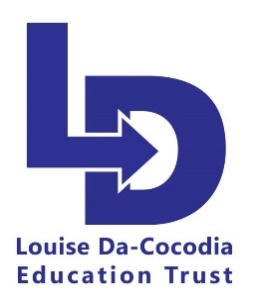 Louise Da-Cocodia Education Trust On-line Safety  Young Person’sAgreement.Parents and carers: please read and discuss this agreement with your child and then sign it, ask your child to sign it, and return it to  Sandra Garwood, On-line Support Co-ordinatorYoung person’s agreement 1)I will be responsible for my behaviour when using the internet, including social media platforms, games and apps. This includes the resources I access and the language I use     2)I will not deliberately browse, download or upload material that could be          considered offensive or illegal. If I accidentally come across any such material I will       report it immediately to the On-line Support Co-ordinator  3)I will not send anyone material that could be considered threatening, bullying, offensive or illegal.  4)I will not give out any personal information online, such as my name, phone number or address.  5)I will not reveal my passwords to anyone6)I will not arrange a face-to-face meeting with someone I meet online unless I have discussed this with my parents and/or  On-line Support Co-ordinator and I am accompanied by a trusted adult.  7)If I am concerned or upset about anything I see on the internet or any messages that I receive, I know I can talk to the  On-line Support Co-ordinatorI understand that my internet use at Louise Da-Cocodia Education Trust  will be monitored and logged and can be made available to the On-Line Support Co-ordinator understand that these rules are designed to keep me safe and that if I choose not to follow them  Louise Da-Cocodia Education Trust may contact my parents/carers.  Signatures: We have discussed this online safety agreement and [child’s name] agrees to follow the rules set out above. Parent/carer signature………………….………………….……………………………………………….. DateYoung person’s signature……………………........................................................................ Date …………………………………………….. 